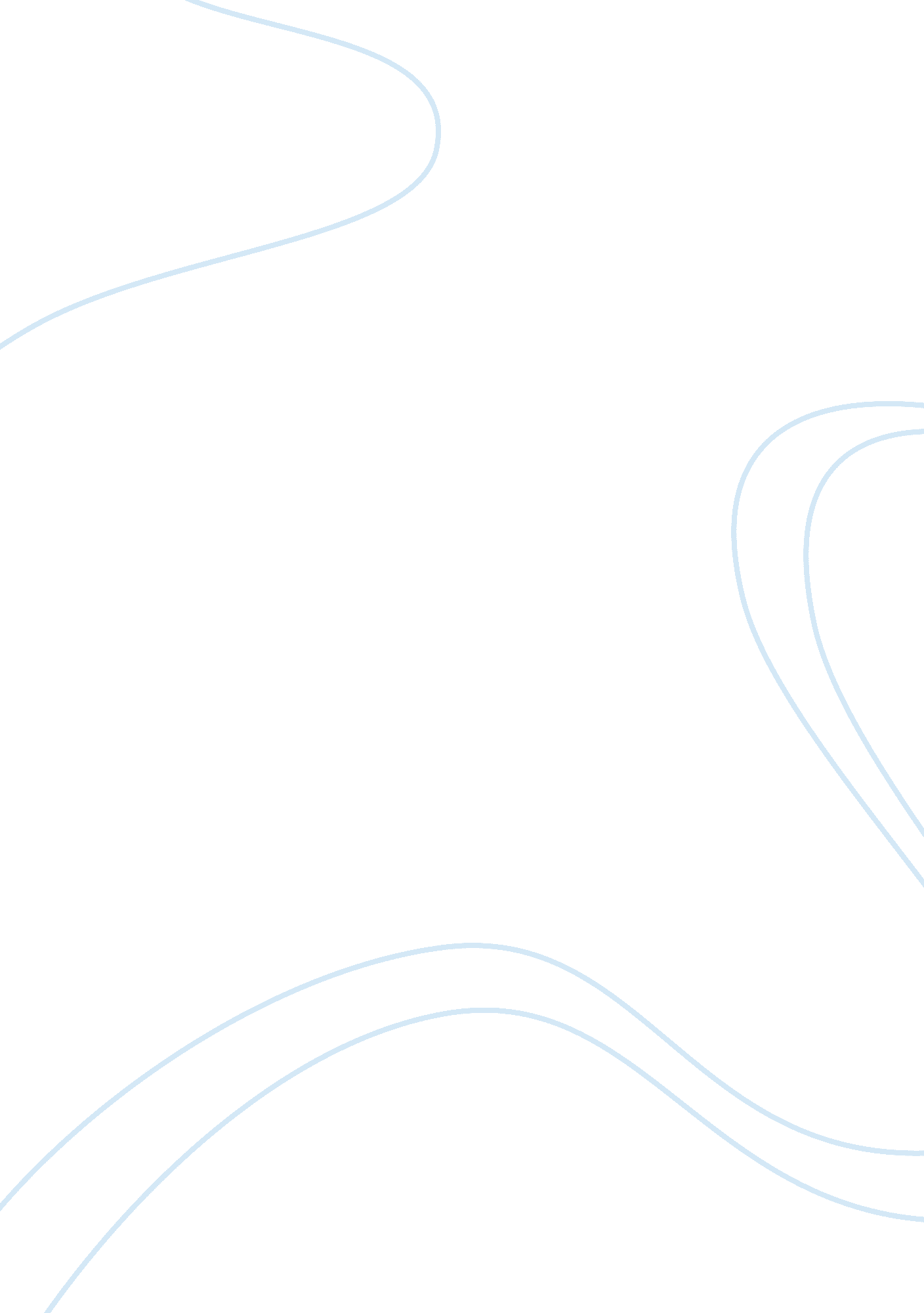 American perspective and british perspective of an historical event essay samples...Countries, England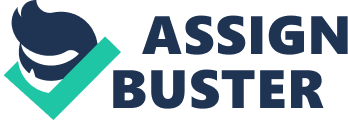 The Boston Tea Party was one of the major historic events during the revolutionary war in the year 1773. The historical event had a different meaning to the Americans, as well as, the British. To start with the Boston Tea Party marked a new period of liberty and victory to the Americans, The American Perspective of the historic event was not in line with the British perspective (Sanjay, 37). For instance, in the year 1770, the Americans protested leading to the parliament to cancel the duties imposed to the Townshend. However, the parliament did not cancel the entire Townshend duties. Instead, they retained the duty on tea. 
On the other hand, The Boston Tea Party meant improved economy and growth, as well as, economic freedom for the British. They insisted that the parliament retain the tea duty. In the year 1773, the parliament with the British majority passed the Tea Act that the British East India tea company the opportunity to prevent bankruptcy by giving a monopoly on the buying of tea from and to its colonies (Sanjay, 32). 
The privilege that was granted to the British gave it a chance to prosper economically, as well as, destroy the American market by selling tea to the colonizers at very low prices as compared to what was expected (Glasthal, 45). The price was said to be lower such that it could not match the initial price used during the smuggling of the tea from the British colonies. The reduced tea price by the British was aimed at making the Americans pay the tax. They believed that if they had the ability to pay a small price for the tea, they had the ability to pay the tax. Works Cited Krishnan, Sanjay. Reading the Global: Troubling Perspectives on Britain's Empire in Asia. NewYork: Columbia Univ. Press, 2007. Print. 
Glasthal, Jacqueline B. History Comes Alive Teaching Unit: The American Revolution. NewYork: Scholastic Professional Books, 2003. Print 